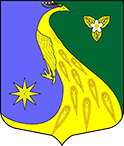 ЛЕНИНГРАДСКАЯ ОБЛАСТЬЛУЖСКИЙ МУНИЦИПАЛЬНЫЙ РАЙОНАДМИНИСТРАЦИЯ СКРЕБЛОВСКОГО СЕЛЬСКОГО ПОСЕЛЕНИЯПОСТАНОВЛЕНИЕОт 01 декабря 2020 года                                № 400В соответствии с Федеральным законом от 06.10.2003 № 131-ФЗ «Об общих принципах организации местного самоуправления в Российской Федерации», Порядком разработки, реализации и оценки эффективности муниципальных программ Скребловского сельского поселения Лужского муниципального района Ленинградской области, утвержденным постановлением администрации от 28.02.2018 № 80, в целях эффективного использования бюджетных средств, направленных на создание комфортных условий проживания и отдыха населения на территории муниципального образования, администрация Скребловского сельского поселения Лужского муниципального района  Ленинградской области ПОСТАНОВЛЯЕТ:	1. Внести изменения в муниципальную программу «Формирование современной городской среды на территории муниципального образования Скребловское сельское поселение в 2018-2024 годы» (в редакции от 29.03.2019 № 118, от 17.09.2019 № 340/1, от 15.10.2019 № 371, от 29.11.2019 № 418, от 25.12.2019 № 443, от 30.12.2019 № 453, 27.03.2020 № 72, от 30.06.2020 № 171, 20.10.2020 № 339)  (далее - Программа). Пункт паспорта Программы «Объемы бюджетных ассигнований муниципальной программы» изложить в следующей редакции:Приложение № 1 к Программе изложить в следующей редакции согласно таблице:АДРЕСНЫЙ переченьдворовых территорий многоквартирных домов (группы многоквартирных домов),
расположенных на территории Скребловского сельского поселения, подлежащих благоустройству.Приложение № 2 к Программе изложить в следующей редакции согласно таблице:АДРЕСНЫЙ переченьобщественных территорий, расположенных на территории Скребловского сельского поселения,подлежащих благоустройствуПриложение № 4 к Программе изложить в следующей редакции согласно таблице:Расходы на реализацию муниципальной программы٭Изложить в новой редакции Приложением 7 «План мероприятий муниципальной программы «Формирование современной городской среды на территории муниципального образования Скребловское сельское поселение на 2018-2024 годы».2. Настоящее постановление вступает в силу со дня официального опубликования.3. Контроль за исполнением постановления оставляю за собой.Глава администрацииСкребловского сельского поселения                                                   Е.А. ШустроваРазослано: прокуратураО внесении изменений в постановление от 27.12.2017  № 534 «Об утверждении муниципальной программы «Формирование комфортной городской среды на территории муниципального образования Скребловское сельское поселение в 2018-2022 годы» (с учетом изменений, внесенных постановлением от 25.12.2019 № 443)Объемы бюджетных ассигнований муниципальной программыОбщий объем финансирования программы составит 16 949,359  тыс. рублей.Общий объем финансирования программы в 2018 году составит 4 011,859 тыс. рублей, в том числе:Федеральный бюджет – 699,000 тыс. руб.Областной бюджет – 2301,000 тыс. руб.Местный бюджет –1 011,859 тыс. руб.Общий объем финансирования программы в 2019 году составит 2 635,0 тыс. рублей, в том числе:Федеральный бюджет - 528,0 тыс. руб. Областной бюджет – 972,0 тыс. руб.Местный бюджет – 1 135,0 тыс. руб.Общий объем финансирования программы в 2020 году составит 302,5 тыс. рублей, в том числе:                   Областной бюджет – 0,0 тыс. руб.                    Местный бюджет – 302,5 тыс. руб.Общий объем финансирования программы в 2021 году составит 10 000,0 тыс. рублей, в том числе:                    Федеральный бюджет – 2 417,6 тыс. руб.Областной бюджет – 5 582,4 тыс. руб.                    Местный бюджет – 2 000,0 тыс. руб.Общий объем финансирования программы в 2022 году составит 0,0 тыс. рублей, в том числе:                    Областной бюджет – 0,0 тыс. руб.                    Местный бюджет - 0,0 тыс. руб.Общий объем финансирования программы в 2023 году составит 0,0 тыс. рублей, в том числе:                    Областной бюджет – 0,0 тыс. руб.                    Местный бюджет - 0,0 тыс. руб.Общий объем финансирования программы в 2024 году составит 0,0 тыс. рублей, в том числе:                    Областной бюджет – 0,0 тыс. руб.                    Местный бюджет - 0,0 тыс. руб.№ п/пАдресНаименование мероприятия по благоустройству территорииОбъем в натуральных показателях, ед.изм.Численность проживающих собственников помещений МКДОбъем средств, направленных на финансирование мероприятий,тыс. руб.Объем средств, направленных на финансирование мероприятий,тыс. руб.Объем средств, направленных на финансирование мероприятий,тыс. руб.Объем средств, направленных на финансирование мероприятий,тыс. руб.Объем средств, направленных на финансирование мероприятий,тыс. руб.№ п/пАдресНаименование мероприятия по благоустройству территорииОбъем в натуральных показателях, ед.изм.Численность проживающих собственников помещений МКДВсегоФБОБМБВнебюджетныеисточники2018 год2018 год2018 год2018 год2018 год2018 год2018 год2018 год2018 год2018 год1п. Скреблово, ул.Центральная, д.20104011,859699,0002301,0001011,8592022 год2022 год2022 год2022 год2022 год2022 год2022 год2022 год2022 год2022 год1п. Скреблово, ул.Центральная, д.10, 22740,00,00,02023 год2023 год2023 год2023 год2023 год2023 год2023 год2023 год2023 год2023 год1п. Скреблово, ул.Центральная, д. 3, 8д.4,7,35,34,334020,00,00,0№ п/пАдресНаименование мероприятия по благоустройству территорииОбъем в натуральных показателях, ед. изм.Объем средств, направленных на финансирование мероприятий,тыс. руб.Объем средств, направленных на финансирование мероприятий,тыс. руб.Объем средств, направленных на финансирование мероприятий,тыс. руб.Объем средств, направленных на финансирование мероприятий,тыс. руб.Объем средств, направленных на финансирование мероприятий,тыс. руб.№ п/пАдресНаименование мероприятия по благоустройству территорииОбъем в натуральных показателях, ед. изм.ВсегоФБОБМБВнебюджетныеисточники2019 год2019 год2019 год2019 год2019 год2019 год2019 год2019 год2019 год1У часовни и у стадиона (по ул. Молодежная в п. Скреблово)Устройство  Сквер памяти жителям Скребловского с/п, воевавшим в годы ВОВ2635,0528,00972,001135,02020 год2020 год2020 год2020 год2020 год2020 год2020 год2020 год2020 год1У часовни и у стадиона (по ул. Молодежная в п. Скреблово)Устройство ограждения Сквера памяти жителям Скребловского с/п, воевавшим в годы ВОВ302,5302,52021 год2021 год2021 год2021 год2021 год2021 год2021 год2021 год2021 год1Часть общественной территории от дома № 32 до памятника Мичурину И.В.Работы по благоустройству части общественной территории от дома № 32 до памятника Мичурину И.В. 10 000,02 417,65 582,42 000,02024 год2024 год2024 год2024 год2024 год2024 год2024 год2024 год2024 год1У часовни и у стадиона (по ул. Молодежная в п. Скреблово)0,00,00,0Источники финансированияВсего (тыс. руб.)В том числеВ том числеВ том числеВ том числеВ том числеВ том числеВ том числеИсточники финансированияВсего (тыс. руб.)2018201920202021202220232024123456789Общие расходы на реализацию муниципальной программыОбщие расходы на реализацию муниципальной программыОбщие расходы на реализацию муниципальной программыОбщие расходы на реализацию муниципальной программыОбщие расходы на реализацию муниципальной программыОбщие расходы на реализацию муниципальной программыОбщие расходы на реализацию муниципальной программыОбщие расходы на реализацию муниципальной программыОбщие расходы на реализацию муниципальной программыВсего:16 949,3594011,8592635,0302,510 000,0000В том числе за счет средств:16 949,3594011,8592635,0302,510 000,0000федерального бюджета (плановый объем)3 644,6699,000528,002 417,6000областного бюджета (плановый объем)8 855,42301,000972,005 582,4000местного бюджета (плановый объем)4 449,3591011,8591135,0302,52 000,0000прочих источников (плановый объем)00000000Благоустройство дворовых территорийБлагоустройство дворовых территорийБлагоустройство дворовых территорийБлагоустройство дворовых территорийБлагоустройство дворовых территорийБлагоустройство дворовых территорийБлагоустройство дворовых территорийБлагоустройство дворовых территорийБлагоустройство дворовых территорийВсего:4011,8594011,859000000В том числе за счет средств:4011,8594011,859000000федерального бюджета (плановый объем)699,000699,000000000областного бюджета (плановый объем)2301,0002301,000000000местного бюджета (плановый объем)1011,8591011,859000000прочих источников (плановый объем)00000000Благоустройство общественных территорийБлагоустройство общественных территорийБлагоустройство общественных территорийБлагоустройство общественных территорийБлагоустройство общественных территорийБлагоустройство общественных территорийБлагоустройство общественных территорийБлагоустройство общественных территорийБлагоустройство общественных территорийВсего:12 937,502635,0302,510 000,0000В том числе за счет средств:12 937,502635,0302,510 000,0000федерального бюджета (плановый объем)2 945,60528,002 417,6000областного бюджета (плановый объем)6 554,40972,005 582,4000местного бюджета (плановый объем)3 437,501135,0302,52 000,0000прочих источников (плановый объем)00000000